 Тема :          Мов метелики сріблясті, сніжинки білі та  легкіМета:  ознайомити  учнів  із  творчістю  дитячої  письменниці  О. Лущевської та викликати  цікавість  до  її  творів; дати початкові уявлення про декоративно-прикладне мистецтво та засоби його виразності; розвивати  навички  роботи  з  текстом, уміння  аргументувати  власну  думку, зв`язне  мовлення ,формувати  рефлексивну  компетентність  учнів, асоціативне  мислення; виховувати  любов  і  пошану  до  збереження  народних  звичаїв  і  традицій, народної  творчості, збагачувати словниковий запас, фантазію, мислення , вміння передавати уяву; розвивати  естетичне  сприйняття  світу.Обладнання: світлина О. Лущевської, аудіо запис ,таблиця « Барометр настрою»,відеоролики: Лілії Левчук « Сніжинки» та Оксани Кучеріної «Новорічні іграшки», солоне тісто, стеки, дощечки для ліплення, клейонка, серветки для витирання рук.Хід урокуІ. Організаційний момент1. ПривітанняВчитель. Доброго ранку, сонечко ясне!                Доброго ранку, земле прекрасна,                 Доброго ранку, птахи галасливі,                Доброго ранку, діти щасливі! 2. Заповнення  «Барометра  настрою»  на  картках на яких картках, як                  П.І. учня________________________      ІІ. Підготовка  до  сприйняття  навчальної  теми1. Діалог-інтрига Сашко, ти  любиш  Різдво  і  всілякі  дива?Так, Катерино, люблю.Очевидно, тобі  подобаються  подарунки, які  ти  отримуєш. А  знаєш, які  чудеса  можуть  відбуватися  у  різдвяну  ніч?Мені  б  дуже  хотілося  про  це  дізнатися.Тоді  тобі  просто  необхідно  прочитати  книгу ,  у  якій  ти  побачиш  багато  дивовижного  і  цікавого.ІІІ. Повідомлення  теми  й  мети  урокуСлово вчителя. Справді, діти, хто з вас не читав цієї  книги, обов`язково  має  прочитати.   Тема  нашого  уроку  сьогодні, мої  маленькі  читачі,                                                    О. Лущевської «Новорічний сніг».  Ми  ознайомимось  з  біографією  чудової  дитячої  письменниці, її  твором, покращимо  навички  виразного  читання, зрозуміємо, як  важливо  зберігати  і  шанувати  звичаї  свого  народу, дотримуватись  української  культури, разом  з  героями  відправимось  у    захоплюючу  мандрівку таємницями декоративно-прикладного мистецтва, щоб створити надзвичайну новорічну іграшку із солоного тіста.IV. Мотивація навчальної діяльності1.Інтерактивні  прийоми	1)  «Мозковий  штурм» - Для  чого  людині  потрібна  уява? 2) «Незакінчене  речення»-  Для  цікавої  подорожі  необхідні… -  Справжньому  мандрівникові  слід  знати… - Щоб  не  потрапляти  в  небезпечні  ситуації, мандрівникові  слід  бути… -  Подорожі  потрібні  люди, щоб…2. Читання гнізд споріднених слівПрочитайте на одному подиху слова зверху внизсніг                                         сонцесніговий                                 сонечкосніжок                                    сонячнийсніжинка                                соняшникV. Сприйняття  і  засвоєння  учнями  навчального  матеріалу   1. Слово  вчителя                              - На  цьому  уроці  на  нас  чекає  незвичайна  подорож. Вона  відбудеться  у  Святвечір, тієї  найдивовижнішої  ночі, єдиної  на  рік, коли  здійснюються  всі  бажання, стають  реальними  найфантастичніші  мрії. Ви  знаєте, що  Різдво – це  велике  свято, торжество  світла  і  добра, день  очищення  душі  від  зла.   Звертаю  вашу  увагу, що  урок  наш  проходить  узимку, а без чого не буває справжньої зими?Саме тому я буду оцінювати  вашу  роботу  не  в  балах, а  сніжинках. Наприкінці  уроку  порахуємо    кількість: у  кого  більше – той  отримує  сюрприз. 2.«Інформаційна  скринька»- Відгадавши  загадку, ви  зможете  дізнатися  із  «чарівної  скриньки»  інформацію  про  загадкову  «леді»  Оксану.-  За  столом  в  святковий  вечір і  дорослі, і  малеча. Перша зірка у родину принесла благу новину. Місяць аж дванадцять страв на столі нарахував. Раз у рік таке  буває. А коли? Хто пригадає?  (У Святвечір).- Правильно, друзі, а  тепер  старовинна  скринька  відкриє  нам  усі  свої  таємниці.3. Знайомство  з  письменницею Оксана Лущевська (нар. 17 лютого 1982, м. Тальне, Черкаська область) – дитяча письменниця, перекладач. Закінчила філологічний факультет Уманського державного педагогічного. Ініціатор проекту «Крок уперед: глобалізуємось разом із українсько-англійськими книжками-картинками. Співзасновниця блогу про сучасну дитячу літературу «Казкарка».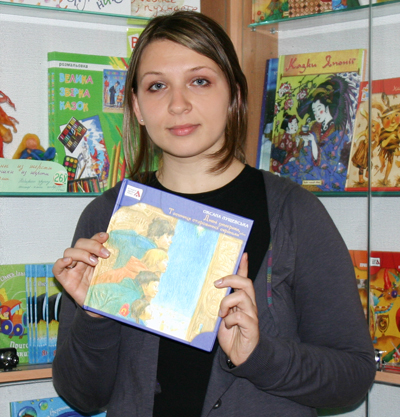 Нині проживає в місті Шарлот, штат Північна Кароліна, США.   4. Читання вчителем твору  ̶   Що найбільше чекають діти зимою? ̶  Як потрібно сипати сніг? ̶  Де шукало ангелятко сніг? 4. Словникова роботаАрхангел – старший ангелКаплиця – у християн – невеличка споруда для відправ і молитовХалепа –  неприємністьВервечка – тут : ряд, низка чого-небудь5. Самостійне читання учнями твору̶   Познач, що означає вислів : « Ідея не кепська».                                                   А. погана ідея                                                   Б. помилкова думка                                                   В. хороша ідея̶  Підкресли, якими слова можна охарактеризувати янголят, які стрибали на хмарі.Пустотливі, безвідповідальні, нерозважливі, сміливі, доброзичливі.Фізкультхвилинка( музична)VI. Узагальнення і систематизація знань1. Гра « Встанови відповідність»̶  Пронумеруй, у якому порядку на твою думку слід рухатися до своєї мрії або виконувати роботу.Підвести підсумки зробленого.Спланувати у якому порядку має виконуватися робота і скільки на це піде часу.Відкласти все неважливе,що заважатиме у досягненні мети.З’ясувати чого слід досягнути в результаті роботи. Для чого це робиться?Виконувати роботу за планом.2. Розглянь афішу « У пошуках зими»̶  Запиши відповіді на запитання щодо інформації розміщеної на ній.3. Вулиця «Іграшкова»̶  Чи є в когось новорічні іграшки?̶  Як вони виглядають?Невдовзі ми відзначатимемо новорічні свята. Саме у дні цих свят ми чекаємо на щось цікаве і таємниче. Чи любите ви отримувати подарунки під час цих свят?4. Перегляд відеороликаА зараз ми з вами переглянемо відеоролик «  Новорічні іграшки із солоного тіста».5. Інструктажвимийте ретельно руки;підготуйте тісто;намалюйте іграшку;виріжте зображення стекою;прикрасьте виріб.6. Самостійна практична діяльність учнівСтворення декоративної новорічної іграшки із солоного тіста ( звучить музика).VII. Підсумок  урокуРефлексія- Сьогодні  я  дізнався…- було  цікаво…- було  важко…- я  виконував  завдання…- я  зрозумів, що…- тепер  я  можу…- я  відчув, що…- я навчився…- у мене  вийшло…- я  зумів…- я  спробую…- мене  здивувало…- урок дав  мені…- мені  захотілось…   Слово  вчителя. Нарешті  ми, діти, відважною творчою командою,  досягли  кінця  пригоди .Долаючи  дивовижні пригоди, створюючи оригінальні іграшки, ми  також  розгадали    таємницю  старовинної  бабусиної  скриньки.     Різдво – світле  свято, а  у  свята  прийнято  дарувати  подарунки. Я вам  сьогодні  подарую  солодкі  подарунки.  В  кожному  з  них - часточка мого серця. Я хочу, щоб  у вас у житті все було  добре. Відкривайте свої  серця людям,  які потребують  вашої  допомоги, будьте  милосердні, добрі, відкриті. Із   святом  Різдва!2.ОцінюванняРіздвяна  сніжинка – не  просто  оцінка.Це  щастя  в  бажанні, досягнень  в  навчанні!Сміливих  думок,  дарунків  мішок,Щоб  справдились  мрії, найкращі  надії.У  кожній  оселі  ялинка  багатаОсяяла  б  тихе  родинеє  свято.Порахуйте  свої  сніжинки. Всі,  хто  їх  отримав – заробив  високий  бал.     3. Домашнє завданняВиразно читати і переказувати твір « Новорічний сніг».На  початку  урокуМої  почуттяНаприкінці  урокуПіднесеністьРадістьУпевненість  у  собіСпокійТривожністьНезадоволенняЗадоволенняСумНе  визначився